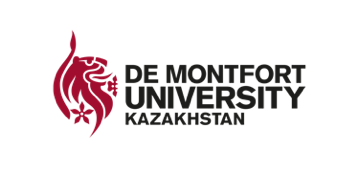 REFUND REQUEST/ЗАПРОС НА ВОЗВРАТDate of request/ Дата запроса: _______________________________________________Amount Paid/ Оплаченная сумма: ________________________________________KZTAmount to be Refunded/ Сумма к возврату:  _______________________________KZT(Please do not fill. This line is filled by Finance Department/ Пожалуйста, не заполняйте эту строку. Эта строка заполняется Финансовым Департаментом)Agreement Number (or Student ID number)/ Номер соглашения (или Студенческий номер): ___________________________________________________________________Reason (s) for refund request Причина(ы) запроса на возврат: Requestor’s Contact Information/ Контактная информация заявителя: Requestor’s Bank Account Details/ Реквизиты банковского счета запрашивающего лица:Notice: Please attach copy of National Identification CardПримечание: Пожалуйста, приложите копию удостоверения личностиRequestor’s Signature/ Подпись запрашивающего лица: _______________________Name/Имя:                                                      Surname/Фамилия:                                  Phone/Телефон:                                                      Email Address/Адрес Электронной Почты: Address/Адрес: City/Город: IBAN account number (номер расчетного счета):Full Name of Cardholder/ ФИО владельца карты:Bank Name/Банк перевода: 